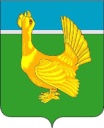 ДУМА ВЕРХНЕКЕТСКОГО РАЙОНАРЕШЕНИЕ О внесении изменений в Положение о бюджетном процессе в муниципальном образовании «Верхнекетский район», утверждённое решением Думы Верхнекетского района от 25.02.2014 №06В целях приведения нормативного правового акта в соответствие с бюджетным законодательством Российской Федерации, Дума Верхнекетского районарешила:Внести в Положение о бюджетном процессе в муниципальном образовании «Верхнекетский район», утвержденного решением Думы Верхнекетского района от 25.02.2014 № 06, следующие изменения:1) статью 6 дополнить пунктами 27.1, 27.2 следующего содержания:«27.1) в целях реализации муниципальным районом права регресса, установленного пунктом 3.1 статьи 1081 Гражданского кодекса Российской Федерации, уведомляет соответствующего главного распорядителя средств бюджета муниципального района об исполнении за счет казны муниципального района судебного акта о возмещении вреда;27.2) в случае, если исполнительный документ предусматривает индексацию присужденной суммы либо иные виды расчетов, производит расчеты средств на выплаты по исполнительному документу в порядке, предусмотренном законодательством Российской Федерации или судебным актом;»;2) в статье 9:а) пункт 2 дополнить подпунктом 3 следующего содержания:«3) по иным искам к муниципальному району, по которым в соответствии с федеральным законом интересы муниципального района представляет орган, осуществляющий в соответствии с бюджетным законодательством Российской Федерации полномочия главного распорядителя средств бюджета муниципального района»;б) дополнить пунктом 5 следующего содержания:“5) Главный распорядитель средств бюджета муниципального района выступает в суде от имени муниципального района в качестве представителя истца по искам о взыскании денежных средств в порядке регресса в соответствии с пунктом 3.1 статьи 1081 Гражданского кодекса Российской Федерации к лицам, чьи действия (бездействие) повлекли возмещение вреда за счет казны муниципального района.Главный распорядитель средств бюджета муниципального района, представлявший в суде интересы муниципального района в соответствии с пунктом 3 статьи 158 Бюджетного кодекса Российской Федерации, обязан в течение 10 дней после вынесения (принятия) судебного акта в окончательной форме в порядке, установленном Управлением финансов, направить в Управление финансов информацию о результатах рассмотрения дела в суде, а также представить информацию о наличии оснований для обжалования судебного акта.При наличии оснований для обжалования судебного акта, а также в случае обжалования судебного акта иными участниками судебного процесса главный распорядитель средств бюджета муниципального района в течение 10 дней после вынесения (принятия) судебного акта апелляционной, кассационной или надзорной инстанции в окончательной форме обязан в порядке, установленном Управлением финансов, представить в Управление финансов информацию о результатах обжалования судебного акта.».2. Настоящее решение вступает в силу со дня его официального опубликования в информационном вестнике Верхнекетского района «Территория». Разместить настоящее решение на официальном сайте Администрации Верхнекетского района.Председатель Думы	                                         ГлаваВерхнекетского района	                                         Верхнекетского   района ___________ П.П.Красноперов		                       ___________А.Н.Сидихин__________________________________________________________________Дума-1, Администрация. -1, прокуратура. -1, Управление финансов-1№ 68  от  27.12.2018р.п. Белый Яр,ул. Гагарина, 15                